                SAVEZ MAŽORETKINJA I POM-PON TIMOVA HRVATSKE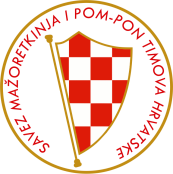             SJEDNICA SAVEZA                   ZAGREB/08.05.2022.                                       PRIJAVNICA                                                                                                                        Potpis odgovorne osobe:U ___________________                                                                          ____________________TIM:GRAD-MJESTO:IME I PREZIME  VODITELJA TIMA/KLUBA:ADRESA:BROJ MOBITELA:E-MAIL:IME I PREZIME TRENERA:BROJ MOBITELA:E-mail: